Городские соревнования по спортивному туризму на пешеходных дистанциях «Дистанция – пешеходная – связка»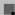 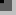 28.10.2022 г.	г.Оренбург,МАУДО СДЮТЭИНФОРМАЦИОННЫЙ БЮЛЛЕТЕНЬОбщая информацияГородские соревнования по спортивному туризму «Дистанция – пешеходная – связка» проводятся с целью развития спортивноготуризмав Оренбургскойобласти.Задачами проведения соревнований являются:Выявление сильнейших спортсменов и команд по спортивному туризму;Повышение спортивного мастерства спортсменов, занимающихся спортивным туризмом.Руководство проведением соревнованийОбщее	руководство	подготовкой	и	проведением	соревнований осуществляют:Станция	детского	и	юношеского	туризма	и	экскурсий	(юныхтуристов);АНО «Спортивно-туристский клуб «Эверест56»Непосредственное проведение соревнований возлагается на главную судейскую коллегию.Время и место проведенияСоревнования проводятся 28.10.2022года в 12:00 часов по адресу г. Оренбург, Зауральная роща. (Полигон мед. академии)Требования к участникам соревнований, состав команд и условияих допуска.К участию в соревнованиях допускаются команды общеобразовательных учреждений, учреждений дополнительного образования, клубов, секций.Участники должны иметь личное и командное снаряжение, иное снаряжение для прохождения дистанций, которое непротиворечит инструкции эксплуатации.Возраст и квалификация участников для допуска на дистанцию определяется согласно таблице №1.Таблица№1Участвовать можно лишь по одному классу дистанции Программасоревнований28.10.202211:00– 12:00 – работа комиссии по допуску;12:00 – начало соревнований.Стартовые протоколы будут опубликованы на странице в ВКСТК«Эверест56»(vk.com)., https://vk.com/sdute.Определение результатовРезультат	участников	на	дистанции	определяется	согласно Правилам.Победители	определяются	отдельно	среди	мужчин	и	женщин	на каждой дистанции и в каждой возрастной группе.Соревнования	проводятся	по	бесштрафовой	системе	оценки нарушений.ФинансированиеРасходы, связанные с оплатой организационных (целевых) взносов заучастие, проездом, питанием участников в пути и на соревнованиях несут командирующие организации или сами участники.На соревнованиях устанавливается организационный (целевой) взнос:50 руб. с участника за старт на дистанциях1, 2, 3классов;Оплата организационного (целевого) взноса за участие производится на этапе подачи именной заявки. Организационный взнос расходуется на приобретение инвентаря и расходных материалов, необходимых для проведения соревнований, а так же наградной и подарочной продукции.Порядок и сроки подачи заявокПредварительные заявки на участие командам необходимо подать до 12:00 26 октября 2022 года в формате Excel на почту: turotdel56@mail.ru.  Команды, не подавшие заявку, к соревнованиям не будут допущены. Дополнительные вопросы можно задать по телефону +7 9033658153 –Шнякин Александр Владимирович.Именные заявки установленного образца и копии полиса страхования от несчастного случая подаются в ГСК в день соревнований.Дополнительную информацию можно получить по тел.: +79033658153 – Шнякин Александр Владимирович, «Вконтакте»-СТК«Эверест56»(vk.com).https://vk.com/sdute.Настоящий информационный бюллетень является официальнымприглашением на соревнования.НаименованиесоревнованияВид дистанцииКласс дистанцииХарактер зачетаВозрастные группыСостав командыГородские соревнования поСТ на пешеходных дистанциях «Дистанция-пешеходная-связка»(длинная)1Личный8-9 лет
10-13 лет2ж или 2мГородские соревнования поСТ на пешеходных дистанциях «Дистанция-пешеходная-связка»(длинная)2Личный10-13лет
14-15 лет2ж или 2мГородские соревнования поСТ на пешеходных дистанциях «Дистанция-пешеходная-связка»(длинная)3Личный14-15 лет
16 и старше2ж или 2м